ASSUMPTION OF THE VIRGIN MARY UKRAINIAN ORTHODOX CHURCHECUMENICAL PATRIARCHATE OF CONSTANTINOPLE AND NEW ROME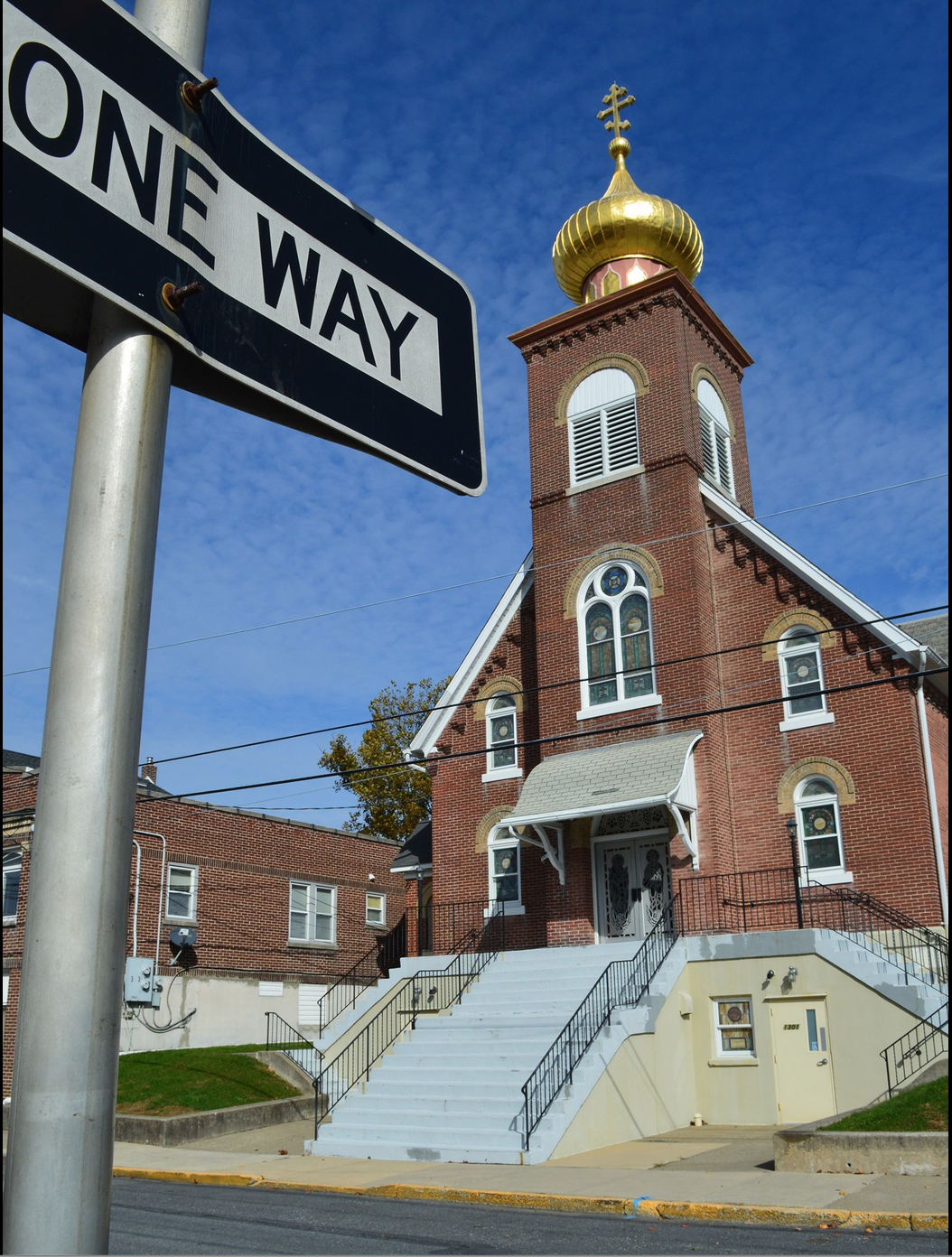 1301 Newport Avenue, Northampton, Pennsylvania 18067Rev. Fr. Oleg Kravchenko, RectorProtodeacon Mikhail Sawarynski, AttachedWebsites:	holyassumption.org and ukrainianorthodoxchurchusa.orgFacebook:	Assumption of the Virgin Mary Ukrainian Orthodox ChurchYouTube:	AVM UOC ChurchContacts:	Fr. Oleg Kravchenko - (484) 834-7261; olegkravchenko2212@gmail.comProtodeacon Mikhail – (H) (610) 262-3876); pravoslavni@rcn.comOffice – (610) 262-2882; avmuoc@gmail.comWebmaster, John Hnatow – john.hnatow@gmail.comClick HERE for Prayer in Time of Corona VirusTune in to our news, announcements, and online Facebook Livestream Liturgies HERE!Sun. 19 Dec.	26th SUNDAY AFTER PENTECOST. Tone 1. NICHOLAS, Wonderworker & Archbishop of Myra in Lycia (345).Epistles: Ephesians 5:8-19	Hebrews 13: 17-21Gospels: Luke 17: 12-19	Luke 6: 17-23      ST. NICHOLAS PROGRAM The Bulletin is sponsored by Kuchinos Family in memory of their mother, Tessie Kuchinos.  The Bulletin is sponsored by Reader Maximus (Darryl) Meashock in memory of his Mom Anna and his Aunt Helen. Liturgical Meneion & Scripture Readings (Nativity Fast) Mon. 20 Dec.	Ven. Paul the Obedient. Ven. John, faster of the Kyiv Caves (12th c.).1 Tim. 5:1-10	Lk. 20:27-44Tue. 21 Dec.	Ven. Patapius of Thebes (7th c.). Martyr Victoria (477). Martyr Anthusa.1 Tim. 5:11-21	Lk. 21:12-19Wed. 22 Dec.	The Conception by St. Anna of the Most Holy Theotokos. 1 Tim. 5:22–6:11	Lk. 21:5-7, 10-11, 20-24.Thu. 23 Dec.	Martyrs Menas, Hermogenes, and Eugraphus (310). 1 Tim. 6:17-21	Lk. 21:28-33Fri. 24 Dec.	Ven. Daniel the Stylite of Constantinople (490). 2 Tim. 1:1-2, 8-18	Lk. 21:37 - 22:8Sat. 25 Dec.	St. Spyridon the Wonderworker of Tremithon (348). Merry Christmas to all who Celebrate today!!!Gal. 5:22–6:2	Lk. 13:18-295:00 PM	Great Vespers.Sun. 26 Dec.	9:00 AM	Divine Liturgy.  PROPERS FOR THE LITURGY ST. JOHN CHRYSOSTOMTropar of the Resurrection, Tone 1When the stone had been sealed by the Jews, while the soldiers were guarding Your Most Pure Body, You arose on the third day, Savior, granting life to the world. Therefore, the Powers of Heaven cried to You, Giver of Life: Glory to Your Resurrection, Christ. Glory to Your Kingdom. Glory to Your Divine Plan, only Lover of Mankind. Tropar of the Dormition of the Mother of God, Tone 1In giving birth, you preserved your virginity. In falling asleep you did not forsake the world Birth-Giver of God. You were translated to life, Mother of Life, and through your prayers you deliver our souls from death.                                      Tropar to St. Nicholas, Tone 4In truth you were revealed to your flock as a rule of faith, an image of humility and a teacher of abstinence; your humility exalted you; your poverty enriched you. Hierarch Father Nicholas, entreat Christ our God that our souls may be saved.                                               Kondak of the Resurrection, Tone 1As God, You arose from the tomb in glory, raising the world with Yourself. Human nature praises You as God for death has vanished. Adam exults, Master. Eve, freed from bondage, rejoices and cries out: “You Christ, are the Giver of Resurrection to all.”  Glory to the Father and to the Son and to the Holy Spirit.Kondak to St. Nicholas, Tone 3You appeared as a priest in Myra, O Saint Nicholas, fulfilling the Gospel of Christ, O venerable one; you laid down your life for your people and rescued the innocent from death. Therefore, you have been blest as a great initiate of the grace of God.Now and ever and to the ages of ages. Amen.Kondak of the Dormition, Tone 2Neither the tomb nor death had power over the Birth-Giver of God, she is ever watchful in her prayers and in her intercession lies un-failing hope. For as the Mother of Life, she has been translated to life by the One, Who dwelt within her ever-virginal womb.Prokimen of the Resurrection, Tone 1Let Your mercy, Lord, be upon us as we have put our hope in You. Verse: Rejoice in the Lord, you righteous. Praise befits the upright.Prokimen to St. Nicholas, Tone 7The Righteous shall rejoice in the Lord and hope in Him.   Epistles:  Ephesians 5: 8-19 & Hebrews 13: 17-21 Alleluia Verses, Tone 1God gives me retribution and has subdued peoples under Me.He magnifies the salvation of the king and deals mercifully for His anointed, for David and for his seed forever.Your priests shall clothe themselves with righteousness and Your saints shall exult. Gospels:  Luke 17: 12-19 & Luke 6: 17-23Communion Hymn:  Praise the Lord from the heavens. Praise Him in the Highest.  The Righteous shall be in everlasting remembrance. They shall not be afraid of any evil report.  Alleluia (3X).Our next UOL meeting will be at the Miskos’ house TODAY at 5 PM.  HOLIDAY BASKET RAFFLE. Drawing TODAY (don’t have to be present). Tickets downstairs.Martha and Michael Misko donated $50.00 to our church's memorial fund in memory of Emma Krasnopera.Christmas with St. Tikhon Choir: TODAY December 19, 4 PM. First Presbyterian church of Bethlehem (2344 Center St., Bethlehem, PA. 18017)The senior UOL is collecting GLOVES, SCARVES AND HATS FOR THE FOOD BANK. Collection box is in the hall. Thank you.We are going for CAROLING this year (from Dec 25 till Jan 14)! If you would like to join us, please let Fr. Oleg know. If you want us to come to your house to caroling, please sign up. The list will be placed in the Church Hall!SUNDAY SCHOOL SCHEDULE: Mrs. Mary Ost (Preschool/ Elementary) Sundays 8:55-9:20 AM. Mrs. Karen Osmun (Secondary) Sundays at 8:45-9:15 AM. FOR THE FOOD BANK: We were assigned baby foods, but they also need cans of potatoes, tuna fish, canned meats, pasta, spaghetti sauce, mac & cheese.VARENYKY SCHEDULE:  February 3, 17. 300 dozen limit. We strongly need your help as a volunteer. Please call Helen: 610-261-4575.BIRTHDAYS:22 Dec…Father Oleg Kravchenko24 Dec…Michael HnatowMNOHAYA LITA!   MANY YEARS!NECROLOGY:  20 Dec…Dmytro Ziatyk ’48, Tessie Kuchinos ‘19 21 Dec…Theodore Mazepa ’42 22 Dec…Antin Micio ’46, Nicholas Chuyko ’72, Maria Semenovych ’25, Martha Marakovits ‘12 24 Dec…George Zaoba ’27, Adomer Deicz ’48, Aksenty Hewko ’53,   Marcella Zyrabecky ‘7625 Dec…Anna Yacur ’85, Mary Stupcryski ’95, Anna Voronkevich ’97.   Anna Meashock ’97, Helen Meashock ‘06VICHNAYA PAMYAT! MEMORY ETERNAL!PRAYER FOR THE HEALTH & SALVATION OF THE AFFLICTED: priest Vasyl Dovgan, Rosemarie Pypiuk, Stephanie Donnelly, Nicholas Alexander, Danny Berro, Paulette Mecherly, Steve Sivulich, child Alexandria, Elizabeth Pastushenko, Philippe Chasseuil, Halyna Kucharchuk, Joan Molnar, Bill Ketterer, Brandon and Stacy Snyder, Aaliyah Osmun, Ihor Broda, James Osmun, William Savitz, Vladimir Krasnopera, Brendan Phillips, Jessie Hnatow, Jessica Meashock, Adam Hewko, Andrew Thaxton, Susan Ferretti, Judy Albright, Rob Hewko, Daniel Kochenash, Christopher Mack, Norman Betrous, Justine Schubert.